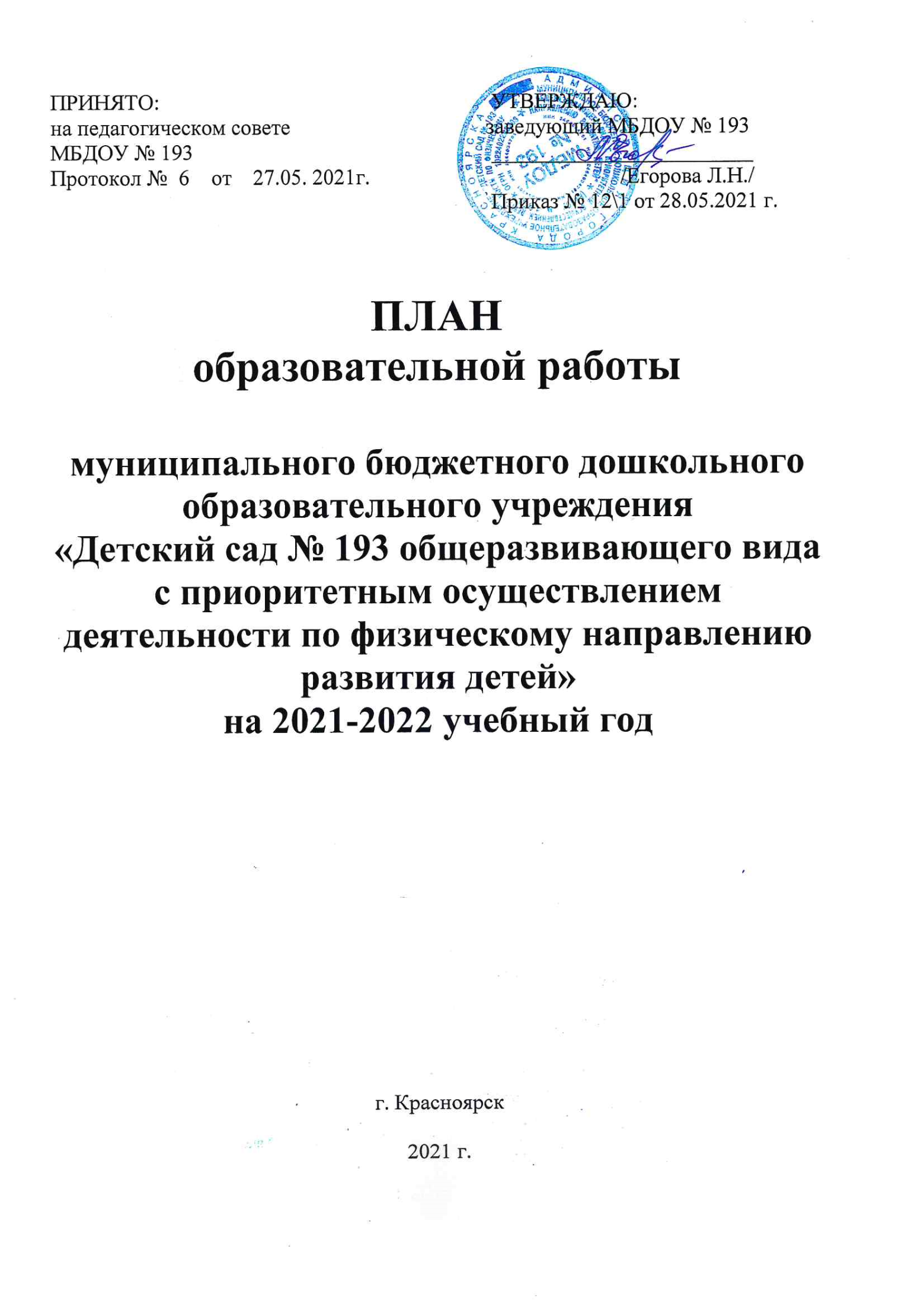 Миссия МБДОУ «Поможем детям качественно прожить детство»Раздел 1Пояснительная записка к планувоспитательно-образовательной работы МБДОУ № 193План образовательной деятельности разработан на основе анализа образовательной деятельности МБДОУ за предшествующий календарный и учебный год, с учетом образовательных приоритетов и потребностей МБДОУ, ориентирован в целом на обеспечение повышения эффективности и качества образовательной деятельности.Годовой план структурирован по разделам:Пояснительная записка.Информационная справка о МБДОУ.Задачи образовательной деятельности МБДОУ на 2021-2022 уч. год.Годовая циклограмма проведения мероприятий в МБДОУ.Годовое планирование методической работы.Годовое планирование педагогических мероприятий.Взаимодействие с семьей.Контроль.Раздел 2 Информационная справка о МБДОУ № 193Раздел 3. Задачи образовательной деятельности МБДОУ на 2021-22  учебный годЦель:  создание образовательного пространства, направленного на непрерывное накопление ребенком культурного опыта деятельности и общения в процессе активного взаимодействия с окружающей средой, общения с другими детьми и взрослыми при решении задач социально-коммуникативного, познавательного, речевого, художественно- эстетического и физического развития в соответствии с возрастными и индивидуальными особенностями. Задачи:Продолжать внедрять в работу с детьми проектный методОбогащать двигательную деятельность детей через игры с элементами спортаАктивизировать совместную деятельность детского сада и родителей по обучению детей ПДД.Продолжать работу по повышению профессионального мастерства педагогических кадров, посредством применения новых педагогических и информационных технологий с целью развития индивидуальных способностей, познавательного интереса и интеллектуально - творческого потенциала  каждого ребенкаМетодическая тема:  воспитание грамотного  участника  дорожного движения.Раздел 4 Годовая циклограмма проведения мероприятий в МБДОУПлан-график распределения мероприятий по календарному годуРаздел 5Годовое планирование методической работы5.1. Педагогические советыСеминары, консультацииОткрытые занятияПсихолого -педагогический консилиум (ППк)Повышение квалификации педагогических работниковАттестация педагогических работниковШкола молодого педагогаРаздел 6. Годовое планирование  мероприятийс детьми 6.1. План-график участия в мероприятиях районного и городского уровняРаздел 7. Взаимодействие с семьейРаздел 8. Контроль за организацией воспитательно-образовательного процессаЦель: определение путей для полноценного построения образовательного           процесса.Задачи:Анализ и объективная оценка результатов воспитательно-образовательной деятельности;Выработка рекомендаций по упорядочению качества образования;Отражение и распространение положительного опыта.Обеспечение условий, гарантирующих охрану и укрепление физического и психического развития детейПолное наименование МБДОУМуниципальное бюджетное дошкольное образовательное учреждение «Детский сад № 193 общеразвивающего вида с приоритетным осуществлением деятельности по физическому направлению развития детей»Адрес 660079, Красноярск, ул. 60 лет Октября,85а,тел. 2-33-17-05e-mail - detsad193@mail.ruАдрес сайта в интернете -http://dou193.ru/Учредитель Главное управление образования администрации г. КрасноярскаДата открытия1966 годЛицензия на образовательную деятельность№ 4507-л от 28.02.2011Количество функционирующих групп6 группНаполняемость:  150 чел. Контингент воспитанниковДети в возрасте от 1,5  до 7 летОрганизация жизнедеятельности детей В режиме полного дня пребыванияПедагогические кадрызаведующий – 1 чел.заместитель заведующего по УВР - 1 чел.старший воспитатель – 1 чел.воспитатели – 12 чел.			инструктор по физической культуре - 1 чел.педагог-психолог – 1 чел. Квалификация педагогических работников:высшая категория – 57%I категория –14%без категории – 29%Педагогический стаж работниковдо 5 лет – 18%свыше 20 лет – 63%Образовательный уровень педагоговвысшее образование – 87%среднее - специальное – 13%Имеют звание:- «Отличник народного просвещения» - 1 чел.-  «Почетный работник общего образования Российской      Федерации» - 3 чел.Награжден;-  Почетной грамотой Министерства образования и науки РФ – 1 чел.Миссия МБДОУПомочь детям качественно прожить детствоЦель Создание условий, способствующих развитию личности во всех образовательных областях в соответствии с ФГОС ДООсновные образовательные приоритетыохрана жизни и укрепление здоровья детей;обеспечение физического, интеллектуального, познавательного, социально-нравственного, эмоционально-волевого и психологического развития каждого ребёнка с учётом его индивидуальных особенностей;приобщение детей к общечеловеческим ценностям;взаимодействие с семьёй для обеспечения полноценного развития ребёнка.Образовательная программаОбразовательная программа дошкольного образования, разработанная коллективом МБДОУ на основе ФГОС ДОПринципы образовательной деятельностиподдержка разнообразия детства; сохранение уникальности и самоценности детства как важного этапа в общем развитии человека, самоценность детства - понимание (рассмотрение) детства как периода жизни значимого самого по себе, без всяких условий; значимого тем, что происходит с ребенком сейчас, а не тем, что этот период есть период подготовки к следующему периоду;личностно-развивающий и гуманистический характер взаимодействия взрослых (родителей (законных представителей), педагогических и иных работников Организации) и детей;уважение личности ребенка;реализация Программы в формах, специфических для детей данной возрастной группы, прежде всего в форме игры, познавательной и исследовательской деятельности, в форме творческой активности, обеспечивающей художественно-эстетическое развитие ребенка.полноценное проживание ребенком всех этапов детства (младенческого, раннего и дошкольного возраста), обогащение (амплификация) детского развития;построение образовательной деятельности на основе индивидуальных особенностей каждого ребенка, при котором сам ребенок становится активным в выборе содержания своего образования, становится субъектом образования (далее - индивидуализация дошкольного образования);содействие и сотрудничество детей и взрослых, признание ребенка полноценным участником (субъектом) образовательных отношений;поддержка инициативы детей в различных видах деятельности;сотрудничество Организации с семьей;приобщение детей к социо-культурным нормам, традициям семьи, общества и государства;формирование познавательных интересов и познавательных действий ребенка в различных видах деятельности;возрастная адекватность дошкольного образования (соответствие условий, требований, методов возрасту и особенностям развития);учет этнокультурной ситуации развития детей;принцип культуросообразности при организации совместной деятельности;принцип интеграции содержания дошкольного образования в соответствии с возрастными возможностями и особенностями детей, спецификой и возможностями образовательных областей;комплексно-тематический принцип построения образовательного процесса.Руководитель Орлова Надежда Борисовна№Наименование мероприятияПериодичность проведенияУчастники Ответственные за организацию и ведение отчетной документации1Общее собрание трудового коллектива1 раз в 4 месяца(1-я среда)Все работники МБДОУЗаведующий МБДОУ2Педагогический совет1 раз в 4 месяца(2-й четверг)Педагогические работникизаведующий МБДОУзам.зав. по УВР4Педагогическая планеркаеженедельноПедагогические работникиЗаведующий МБДОУ5Семинар, консультация1 раз в 2 месяца (4-й четверг) Педагогические работникиЗаместитель заведующего по УВР6Открытые просмотры1 раз в годПедагогические работникиЗаместитель заведующего по УВР7ПМПк1 раз в 4 месяца (4-я пятница) Члены ПМПкПредседатель ПМПк8Общее родительское собрание2 раза в годРодители всех возрастных группЗаведующий МБДОУ, члены Совета родителей9Родительские собрания на группах1 раз в кварталРодители воспитанников группыВоспитатели групп10Заседание Совета родителей1 раз в кварталЧлены Совета родителейЗаведующий МБДОУСентябрьОктябрьНоябрьДекабрьЯнварьФевральМартАпрельМай Июнь Июль АвгустОбщее собрание трудового коллектива+++Педагогический совет++++Педагогическая планерка++++++++++++Семинар, консультация+ +++Открытые просмотры++ПМПк++++Общее родительское собрание++Родительские собрания на группах+++Заседание Совета родителей+++СрокиТема, повесткаОтветственные30.08.2021Тема: «Задачи работы на 2021-22 учебный год»Повестка:Решения августовской конференцииСообщение: Орлова Н.Б.Готовность МБДОУ к началу нового учебного года. Работа с детьми в условиях короновирусной инфекции. Сообщение: Орлова Н.Б.Задачи работы МБДОУ на 2021-2022 учебный год. Внесение изменений в документы (план работы, режим дня, сетка НОД, годовой календарный учебный график).Обсуждение рабочей программы воспитания.Сообщение: Сидорова И.А.Заместитель заведующего по УВР Сидорова И.А.18.11.2021Тема: «Совершенствование форм и методов работы по профилактике детского дорожно-транспортного травматизма»:«Формирование у детей дошкольного возраста знаний о правилах дорожного движения методом проблемных ситуаций»«Взаимодействие с родителями по обучению дошкольников ПДД»Заместитель заведующего по УВР Сидорова И.А.10.02.2022Тема: «Обеспечение оздоровительной направленности физического воспитания в детском саду»30.05.2022Тема: Итоги деятельности МБДОУ за 2021-2022 учебный год.Повестка:Анализ результатов педагогической диагностики индивидуального развития детей дошкольного возраста.Сообщение: Анганова А.В.Анализ воспитательной работы за 2021-2022 уч.годСообщение: воспитатели групп4.Утверждение плана работы на летний оздоровительный период 2022 года.Заместитель заведующего по УВР Сидорова И.А.СрокиТемаОтветственные02.11.2021Семинар «Организация работы с детьми по ПДД в разных возрастных группах»Старший воспитательАнганова А.В.11.11.2021Консультация для воспитателей по организации предметно-
развивающей среды в группах по обучению 
дошкольников ПДДЗаместитель заведующего по УВР Сидорова И.А.27.01.2022Консультация для младших воспитателей       « Игры малой подвижности с детьми разных возрастных групп»Старший воспитательАнганова А.В.03.02.2022Мастер-класс «Организация двигательнойактивности детей в условиях ограниченногопространства»Инструктор ФК Безденежных Г.А.В течение годаМетодический калейдоскоп «Знакомство 
с педагогическим опытом других детских садов по обучению детей ПДД»Заместитель заведующего по УВР Сидорова И.А.12.03.2022Консультации для педагогов  «Нравственно-патриотическое воспитание дошкольников в детском саду» Заместитель заведующего по УВР Сидорова И.А.15.10.2021Эффективные техники общения с детьмиПедагог-психологАнганова А.В.СрокиТемаОтветственные22-30.11. 2021Открытые просмотры мероприятий по обучению дошкольников правилам дорожного движенияЗаместитель заведующего по УВР Сидорова И.А.Педагог-психолог Анганова А.В.14.02-18.02 2022Открытые просмотры занятий с использованием игр малой подвижности Заместитель заведующего по УВР Сидорова И.А.Педагог-психолог Анганова А.В.СрокиТемаОтветственныеСентябрь 2021Перспективы деятельности в 2021-2022 учебном годуПедагог-психолог Анганова А.В.Ноябрь 2021Итоги адаптации вновь прибывших детей. Итоги диагностики. Работа с детьми по результатам адаптации и диагностики.Председатель ППкПедагог-психолог Анганова А.В.Май 2022Итоги работы ППк за 2021-22 учебный годПедагог-психолог Анганова А.В№должностьтема1Воспитатели и педагогиРМО2Воспитатели и педагогиРеализация индивидуальной «Персонифицированной программы профессионального развития педагога» 3Воспитатели и педагогиКурсы в ИУУ№ФИОДолжность Действующая категория, срок окончанияПланируемая категорияСрок подачи документов на аттестацию1Варданян Н.В.воспитательнетпервая01.2022СрокиТемаОтветственные23.09.2021«Взаимодействие с педагогами»Заместитель заведующего по УВР Сидорова И.А.15.10.2021«Эффективные техники общения с детьми»Педагог-психолог Анганова А.В.В течении учебного года 1 раз в месяцПросмотры организации детской деятельности у педагогов-стажистовГущина Н.К.Жигарева М.В.Авдеева Л.А.1 раз в месяцКонсультации по планированию и организации воспитателем  деятельности детей в рамках темыЗаместитель заведующего по УВР Сидорова И.А.2 раза в месяцПросмотр организованной деятельности педагога с детьмиСтарший воспитатель Анганова А.В.Заместитель заведующего по УВР Сидорова И.А.Название темыДатаИтоговое мероприятиеДетский сад детям рад01.09.21-03.09.21Развлечение  «Детский сад детям рад» (01.09) Азбука безопасности06.09.21-10.09.21Мульт-фестиваль (дорожная и пожарная безопасность)Овощи, фрукты13.09.21.-17.09.21Выставка поделок «Дары осени»История государства Российского 20.09.21.-24.09.21Тематические занятия в группах  «Моя страна – Россия»Дары леса — грибы, ягоды27.09.21 – 01.10.21Фотовыставка  «  Мы в лесок пойдем –  грибов-ягод найдем»Осень золотая04.10.21-15.10.21  Развлечение «День рождения рябинки»   Праздник «Покров день»Как хлеб на стол пришел18.10.21.-22.10.21Виртуальное путешествие «Как пекут хлеб в разных странах» Ах, как много в мире птиц!25.10.21-05.11.21 «Птицы национального парка  «КрасноярскиеСтолбы» -встреча с сотрудником парка (подготовительная группа).Участие в выставке творческих работ «Солнечный зайчик», (национальный парк  «Красноярские Столбы»)Как я устроен?08.11.21-12.11.21Уроки доктора Айболита  «Зубки должны быть здоровыми»День рождения плюшевого мишки15.11.21.-19.11.21Выставка плюшевых мишек и фото с нимиЖивотные забавные – они такие славные22.11.21.-10.12.21.Создание альбомов о зимовке животных Мастерская Деда Мороза13.12.21.-17.12.21 Коллективный творческий проект  «Украшаем детский сад к празднику»Участие в конкурсе «Арт-ель» (национальный парк  «Красноярские Столбы»)Хорошо, что каждый год к нам приходит Новый год!20.12.21.-31.12.21«Новогодние утренники»Ах ты, Зимушка-зима10.01.22.-14.01.22Выставка детских рисунков «Зимний лес что шапкой принакрылся чудной»Суриковские дни17.01.22-21.01.22Экскурсия к памятнику В.И. СуриковаГород. Не зря Красноярском зовут город мой.  Все работы хороши24.01.22- 11.02.22Тематическое занятие  о профессиях родителей «Все работы хороши» Транспорт14.02.22-18.02.22Виртуальная экскурсия «История велосипеда» Наша Армия сильна21.02.22.-25.02.22 Спортивный праздникСамая добрая, милая самая28.02.22-04.03.22  Праздничный концерт «Вместе с мамой»«Я всегда внимательным буду обязательно!»  09.03.22-12.03.22Досуг «Красный, желтый, зеленый…»Живая вода14.03.22-25.03.22Викторина (старшая, подготовительная гр.)Игры с корабликами (младшая, средняя группы)Участие в конкурсе «Тайга без огня» (национальный парк  «Красноярские Столбы»)Книжкина неделя28.03.22-08.04.22Выставка рисунков «Мой любимый герой из  книжки»Знакомство с профессией библиотекаря (выездная библиотека)Вперед к звездам11.04.22-15.04.22Выставка коллективных работ «Разноцветный космос»Планетарий Капель весны чудесной18.04.22-22.04.22 Конкурс чтецов «Стихи о весне»Участие в конкурсе «Первоцвет» (национальный парк  «Красноярские Столбы») Зеленые жители Земли  25.04.22-29.04.22Развлечение  «Как мы природу спасали»             ( младшая, средняя, старшая группы)Растения  национального парка  «Красноярские Столбы», занесенные в «Красную книгу» - встреча с сотрудником парка (подготовительная группа)Спасибо деду за Победу!02.05.22.-06.05.22Эстафета с родителями к стеле участникам ВОВЕсли с другом вышел в путь - веселей дорога10.05.22.-20.05.22Детское издательство: журнал «Веселые истории в нашей группе»До свиданья детский сад 23.05.22.-31.05.22 Выпускной балСроки Наименование мероприятияЦелевая группаОтветственные Август Садово-огородная выставкаОбразовательные учреждения районаЗаведующий  Орлова Н.Б.Август Августовская конференцияПедагоги города, районаЗаведующий Орлова Н.Б.Октябрь «Мама, папа, я – спортивная семья»Дети старших – подготовительных групп и их родителиИнструктор ФКБезденежных Г.А.Октябрь Участие в выставке творческих работ «Солнечный зайчик», (национальный парк  «Красноярские Столбы»)Дети старших - подготовительных группВоспитателиНоябрь«Знатоки дорожных правил»Дети подготовительных группВоспитателиДекабрьРайонные соревнования по шашкамДети старших - подготовительных группИнструктор ФК Безденежных Г.А. ДекабрьКонкурс поделок «Новогодняя мозаика», «Новогодняя фантазия» «Арт-ель»Дети младших – подготовительных группЗам. зав. по УВР Сидорова И.А. ВоспитателиМарт Фестиваль детского изобразительного и прикладного творчества «Жемчужинка»Дети старших – подготовительных группВоспитателиМарт Районное соревнование по спортивным подвижным играм «Веселые старты»Дети подготовительных группИнструктор ФК Безденежных Г.А.Апрель Районные соревнования по многоборьюДети подготовительных группИнструктор ФК Безденежных Г.А. Апрель Гала-концерт районного фестиваля детского исполнительского творчества «Веселые нотки»Дети старших – подготовительных группМузыкальный руководительМай  Районный спортивный фестиваль среди сотрудников ДОУ Свердловского районаСотрудники ДОУИнструктор ФК Безденежных Г.А. Сроки Мероприятие Тема Ответственный ЕжемесячноСтендовая информацияПо планам педагоговИнструктор ФК Безденежных Г.А.Педагог-психолог Анганова А.В.По плану воспитателейУчастие в образовательных проектахВовлечение родителей в воспитательно-образовательный процессВоспитатели группИюнь, августЗаключение договоров с родителями вновь прибывших детейЗаведующий Орлова Н.Б.Сентябрь Родительские собрания в группахЗнакомство родителей с возрастными особенностями детей, особенностями организации образовательного процесса на группахВоспитатели группСентябрь Общее родительское собраниеЗнакомство родителей с приоритетами образовательной деятельности МБДОУ на 2021-2022 учебный год.Заведующий Орлова Н.Б.ОктябрьЗаседание Совета родителейОпределение перспектив совместной деятельности на 2021-2022 учебный годЗаведующий Орлова Н.Б.Ноябрь Мероприятия в рамках «Недели психологии»Вовлечение родителей в воспитательно-образовательный процессПедагог-психолог Анганова А.В.Воспитатели группДекабрьРодительские собрания на группахВоспитатели группДекабрьТворческий проект  «Украшаем детский сад к празднику»Совместное детско-взрослое взаимодействиеВоспитатели группЯнварьЗаседание Совета родителейЗаведующий Орлова Н.Б.ЯнварьСовместное детско-взрослое взаимодействие.Воспитатели группФевраль  Спортивный праздникСовместное детско-взрослое взаимодействие. Укрепление семейных традиций Инструктор ФКБезденежных Г.А.Март  Праздничный концерт «Вместе с мамой»Укрепление семейных традицийМузыкальный руководительАпрельМероприятия в рамках акции «Остановим насилие против детей»Расширения опыта родителей в вопросах воспитания детейПедагог-психолог Анганова А.В.АпрельЗаседание Совета родителейЗаведующий Орлова Н.Б.АпрельОбщее родительское собраниеЗаведующий Орлова Н.Б.АпрельРодительские собрания на группахПоддержка родителей в воспитании детейВоспитателиРодительские собрания на группахПоддержка родителей в воспитании детейВоспитателиМайЭстафета с родителями к стеле участникам ВОВПатриотическое воспитание детейВоспитателиМайВыпускной балУкрепление семейных традицийМузыкальный руководительМайВ рамках городскойакцииблагоустройства иозеленениятерритории «Чистаяпятница»/ Посадкаогорода, цветочныхклумбСовместное детско-взрослое взаимодействиеРодители и детимладших –подготовительныхгрупп, сотрудникиМесяц Объекты, содержание контроляЦель контроляВиды, формы, методы контроляСпособы подведения итоговЕжемесячноНаписание планов воспитательно-образовательной работы в соответствии с ФГОСОбеспечение образовательно-воспитательного потенциала Административный контроль. Зам. зав. по УВРСидорова И.А. ПланеркаПо графикуСоблюдение ТБ, правил ПБ. Эвакуация детей при пожаре.Соблюдение требований к правилам ТБ и ПБАдминистративный контроль.Заведующий Орлова Н.Б.Зам. зав. по УВРСидорова И.А.ПланеркаРегулярно 2-3 раза в месяцПодготовка педагогов к занятиямОбеспечение качества работы с детьми на занятиях (наличие плана, демонстрационного и раздаточного материала, подготовка видеопрезентаций и т.д. в соответствии с темой занятия и запланированными задачами)Зам. зав. по УВРСидорова И.А.Старший воспитатель Анганова А.В.ПланеркаСентябрьФормирование у детей младшей группы культурно-гигиенических навыков при умыванииОбеспечение качества работы с детьми в привитии культурно-гигиенических навыковСистематический контрольЗам. зав. по УВРСидорова И.А.Старший воспитатель Анганова А.В.ПланеркаОктябрьВыполнение плана профилактических мероприятий «Здоровье»Укрепление здоровья детейСистематический контрольЗам. зав. по УВРСидорова И.А.Старший воспитатель Анганова А.В.ПланеркаНоябрьФормирование у детей умения одеваться самостоятельноОбеспечение качества работы с детьми в привитии культурно-гигиенических навыков.Систематический контрольЗам. зав. по УВРСидорова И.А.Старший воспитатель Анганова А.В.ПланеркаНоябрьОбщая и моторная плотность занятия по физической культуре в разных возрастных группахОбеспечение качества работы с детьмиОпреративный контрольДекабрьВыполнение программы профессионального развития педагогаПовышение квалификации педагогических работниковПредупредительный контрольЗам. зав. по УВРСидорова И.А.ПланеркаЯнварьТематическая проверка «Организация в группах предметно-пространственной
развивающей среды по обучению 
дошкольников ПДД»Обеспечение качества работы с детьмиТематический контрольКруглый столФевральУровень проведения родительских собраний.Эффективность взаимодействия с семьейДиагностический контрольЗаведующий Орлова Н.Б.ПланеркаМартВыполнение плана профилактических мероприятий «Здоровье»Укрепление здоровья детейСистематический контрольЗам. зав. по УВРСидорова И.А.Старший воспитатель Анганова А.В.ПланеркаАпрельОрганизация труда на прогулкеОбеспечение качества работы с детьмиПредупредительный контрольЗам. зав. по УВРСидорова И.А.Старший воспитатель Анганова А.В.ПланеркаМайУровень готовности детей к школе (результаты диагностики)Изучение готовности детей к школеДиагностический контрольПедагог-психолог Анганова А.В.Педсовет 